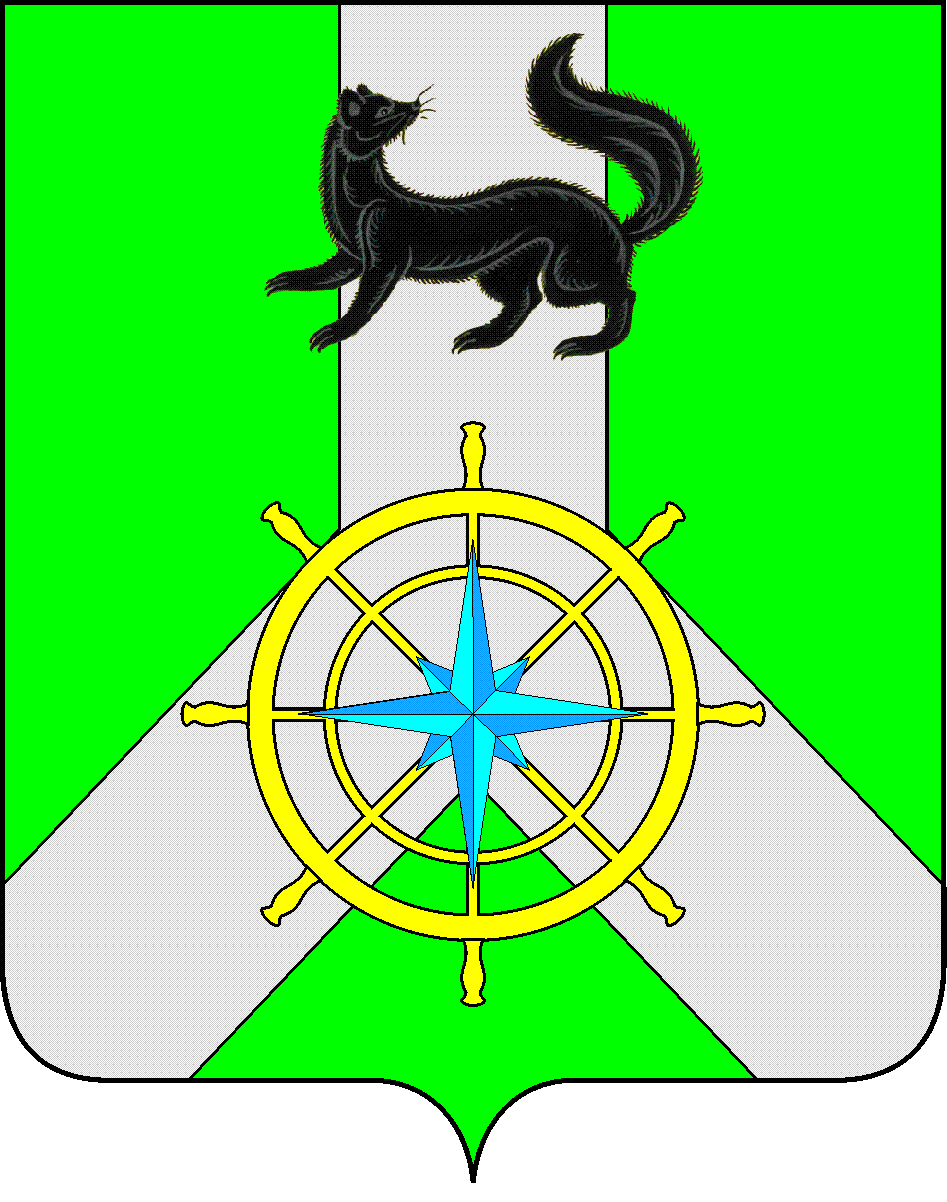 Р О С С И Й С К А Я  Ф Е Д Е Р А Ц И ЯИ Р К У Т С К А Я  О Б Л А С Т ЬК И Р Е Н С К И Й   М У Н И Ц И П А Л Ь Н Ы Й   Р А Й О НД У М А РЕШЕНИЕ №310/6В соответствии со ст.ст.15, 187 Бюджетного Кодекса Российской Федерации, ст. ст. 15, 52 Федерального Закона от 06.10.2003 года № 131-ФЗ «Об общих принципах организации местного самоуправления в Российской Федерации», ст. 21 Положения о бюджетном процессе в муниципальном образовании Киренский район, утвержденного Решением Думы Киренского района от 30.05.2014 г. № 33/5, руководствуясь ст.25,54 Устава муниципального образования Киренский район, рассмотрев проект изменения бюджета на 2018 год представленный администрацией Киренского района,ДУМА РЕШИЛА:Статью 1 изложить в следующей редакции: Утвердить основные характеристики бюджета муниципального образования Киренский район (далее муниципального района) на 2018 год:- Общий объем доходов бюджета муниципального района в сумме – 1034523,1  тыс. руб., в том числе безвозмездные перечисления в сумме – 781648,1 тыс. руб., из них объем межбюджетных трансфертов из областного и федерального бюджета – 778318,3 тыс. руб., объем  межбюджетных трансфертов из бюджетов поселений – 3644,7  т.р. - Общий объем расходов бюджета в сумме – 1051993,1 тыс. руб.- Размер дефицита бюджета муниципального района в сумме – 11129,8 тыс. руб., или 4,4% утвержденного общего объема доходов без учета утвержденного объема безвозмездных поступлений и поступлений налоговых доходов по дополнительным нормативам отчислений. Увеличить размер дефицита бюджета муниципального района за счет снижения остатков средств на счетах по учету средств местного бюджета по состоянию на 01.01.2018 года в сумме 6340,1 тыс. рублей. Общий объем размера дефицита бюджета муниципального района установить 17469,9 тыс. рублей.Направить на покрытие дефицита бюджета поступления из источников  внутреннего финансирования дефицита бюджета согласно приложению номер-1 к настоящему Решению.Утвердить основные характеристики бюджета муниципального района на плановый период 2019 и 2020 годов:- Общий объем доходов бюджета муниципального  района на 2019 год в сумме – 914930,6 тыс. руб., в том числе безвозмездные перечисления в сумме – 657305,4тыс. руб., из них объем межбюджетных трансфертов из областного бюджета – 653660,7 тыс. руб., объем межбюджетных трансфертов из бюджетов поселений – 3644,7  т.р.,на 2020 год в сумме – 786676,3тыс. руб., в том числе безвозмездные перечисления в сумме – 522980,8 тыс. руб., из них объем межбюджетных трансфертов из областного бюджета – 519336,1 тыс. руб., объем межбюджетных трансфертов из бюджетов поселений – 3644,7  т.р.                                                                                                                - Общий объем расходов бюджета на 2019 год в сумме –  933218,9 тыс. руб., в том числе условно утвержденные расходы в сумме- 7449 тыс. руб., на 2020 год в сумме- 807049,4 тыс.руб., в том числе условно утвержденные расходы в сумме – 15194,7 тыс.руб.-  Размер дефицита бюджета муниципального района  на 2019 год в сумме – 18288,3 тыс. руб., или 7,1% утвержденного общего объема доходов без учета утвержденного объема безвозмездных поступлений и поступлений налоговых доходов по дополнительным нормативам отчислений, на 2020 год в сумме- 19035,5 тыс.руб. или 7,2 % утвержденного общего объема доходов без учета утвержденного объема безвозмездных поступлений и поступлений налоговых доходов по дополнительным нормативам отчислений.Утвердить источники внутреннего финансирования дефицита бюджета на плановый период 2019 и 2020 годов согласно приложению номер-2 к настоящему Решению.Статью 3 изложить в следующей редакции:Установить прогнозируемые доходы бюджета муниципального образования Киренский район на 2018 год и плановый период по классификации доходов бюджетов РФ в объеме согласно приложениям номер 4,5 к настоящему Решению. Статью 5 изложить в следующей редакции:Утвердить объем межбюджетных трансфертов, прогнозируемых к получению из других бюджетов бюджетной системы Российской Федерации в 2018 году в сумме - 781963 тыс. руб., приложениям номер 8,9 к настоящему Решению.Статью 6 изложить в следующей редакции:Утвердить распределение бюджетных ассигнований по разделам и подразделам классификации расходов бюджетов Российской Федерации  на 2018 год и плановый период согласно приложениям номер 10,11 к настоящему Решению.Утвердить распределение бюджетных ассигнований на 2018 год и плановый период по целевым статьям (муниципальным программам и непрограммным направлениям деятельности), группам (группам и подгруппам) видам расходов, разделам, подразделам классификации расходов бюджетов Российской Федерации, согласно приложениям номер 12,13 к настоящему Решению.Утвердить ведомственную структуру расходов бюджета на 2018 год и плановый период согласно приложениям номер 14,15 к настоящему Решению. Статью 7 изложить в следующей редакции:Утвердить объем бюджетных ассигнований, на исполнение публичных нормативных обязательств направляемых  в 2018 году в сумме –25532,4 тыс. руб., Установить распределение бюджетных ассигнований, направленных на исполнение публичных нормативных обязательств муниципального района на 2018 год и плановый период 2019-2020г.г. согласно приложениям номер 16 к настоящему Решению.Статью 8 изложить в следующей редакции:Установить общий объем бюджетных ассигнований на исполнение обязательств МО Киренский район:- в связи с осуществлением органами местного самоуправления полномочий по решению вопросов местного значения в 2018году – 1039698,7 тыс. руб., в 2019 году- 890092,7 тыс.руб., в 2020 году-795331,1 тыс.руб.- в связи с исполнением органами местного самоуправления переданных отдельных государственных полномочий в 2018году – 8649,7 тыс. руб., в 2019 году- 8071,4 тыс.руб., в 2020 году-8073,6 тыс.руб.- в связи с исполнением переданных с поселений полномочий в 2018году – 3644,7 тыс. руб., в 2019 году- 3644,7 тыс.руб., в 2020 году-3644,7 тыс.руб.Установить  перечень переданных отдельных государственных полномочийсогласно приложениям номер 18 к настоящему Решению Установить перечень  полномочий переданных на исполнение с  поселений, входящих в состав Киренского района  согласно приложениям номер 18-1 к настоящему Решению.Статью 9 изложить в следующей редакции:Утвердить  объем бюджетных ассигнований на финансовое обеспечение реализации муниципальных программ  на 2018 год и плановый период согласно приложениям номер 20 к настоящему Решению.Статью 10 изложить в следующей редакции:Утвердить бюджетные ассигнования на осуществление бюджетных инвестиций в объекты муниципальной собственности Киренского муниципального района, софинансирование капитальных вложений в которые осуществляется за счет межбюджетных субсидий из областного бюджета, на 2018 год и плановый период согласно приложению 19 к настоящему Решению.Статью 13 изложить в следующей редакции:Утвердить  в составе расходов  бюджета МО Киренский район  на 2018 год и плановый период:объем  дотаций на выравнивание бюджетной обеспеченности поселений, образующих  районный фонд финансовой поддержки поселений в 2018 году в сумме-50004,1 т. р., в 2019 году- 38869,8 тыс.руб., в 2020 году-39689,8 тыс.руб.Установить значения весовых коэффициентов А1,А2,А3 для расчета индекса расходов  бюджета поселения, используемые для распределения  дотации на выравнивание бюджетной обеспеченности и утвердить распределение суммы дотации между поселениями согласно приложениям номер 22 к настоящему Решению.Статью 14 изложить в следующей редакции: 1.Установить, что в 2018 году и плановом периоде за счет средств бюджета МО Киренский район субсидии юридическим лицам (за исключением субсидий государственным (муниципальным) учреждениям), индивидуальным предпринимателям и физическим лицам - производителям товаров, работ, услуг, осуществляющим деятельность на территории МО    Киренский район, предоставляются на безвозмездной и безвозвратной основе в целях возмещения затрат или недополученных доходов в связи с производством (реализацией) товаров, выполнением работ, оказанием услуг в случаях :оказания услуг по пассажирским перевозкам автомобильным транспортом;частичного возмещения  транспортных расходов юридических лиц и  индивидуальных предпринимателей, осуществляющих розничную торговлю и доставку продовольственных товаров в поселения Киренского района;осуществления мероприятий, направленных на создание условий для развития сельскохозяйственного производства в поселениях, входящих в состав Киренского муниципального района, расширение рынка сельскохозяйственной продукции, сырья и продовольствия. Осуществления мероприятий  по поддержке и  развитию малого предпринимательства в Киренском районе – гранты начинающим малым предприятиям на создание собственного бизнеса  2. Категории и (или) критерии отбора юридических лиц (за исключением государственных (муниципальных) учреждений), индивидуальных предпринимателей, физических лиц - производителей товаров, работ, услуг, имеющих право на получение субсидий, цели, условия и порядок предоставления субсидий, указанных в части 1 настоящей статьи, порядок возврата субсидий в случае нарушения условий, установленных при их предоставлении, определяются администрацией Киренского  муниципального района.Статью 15 изложить в следующей редакции:Установить, что в 2018 году и плановом периоде за счет средств бюджета МО Киренский район предоставляются субсидии:1) автономным учреждениям МО Киренский район:а) на возмещение нормативных затрат, связанных с оказанием ими в соответствии с муниципальным заданием муниципальных услуг (выполнением работ);б) на иные цели, связанные с развитием материально-технической базы, проведением реконструкции  и (или) капитального ремонта, реализацией мероприятий, в том числе в рамках реализации муниципальных целевых программ МО Киренский район.Распределение данных субсидий определено приложением №27 к настоящему Решению.Порядок определения объема и условия предоставления, указанных в настоящем пункте субсидий устанавливается Администрацией МО Киренский район.Статью 18 изложить в следующей редакции: Утвердить верхний предел муниципального внутреннего долга  по состоянию на 1 января 2019 года в  размере – 12681,8 тыс. руб. в том числе по муниципальным гарантиям – 0 рублей,  на 1 января 2020 года в  размере – 30061,8 тыс. руб.,  в том числе по муниципальным гарантиям – 0 рублей, на 1 января 2021 года в  размере – 49097,3  тыс. руб. в том числе по муниципальным гарантиям – 0 рублей.Статью 19 изложить в следующей редакции:Утвердить программу муниципальных заимствований на 2018 год и плановый период  согласно приложению номер 31 к настоящему Решению.Статью 24 изложить в следующей редакции:Утвердить объем бюджетных ассигнований муниципального дорожного фонда в 2018 году  в сумме 7422 тыс.руб., из них6340,1 тыс.руб. за счет остатков прошлых лет,  в 2019 году  в сумме 6101,2 тыс.руб., в 2020 году в сумме 6172,7 тыс.руб.Решение подлежит официальному опубликованию в газете «Ленские зори» и размещению на официальном сайте администрации Киренского муниципального района www.kirenskrn.irkobl.ru.Решение вступает в силу с момента официального опубликования (обнародования).МэрКиренского муниципального района					К.В.СвистелинПредседатель Думы Киренского муниципального района				Д.М.Ткаченко28 марта 2018 г.г. КиренскО внесении изменений в решение Думы №279/6 от 18 декабря 2017 года «О бюджете муниципального образования Киренский район на 2018 год и плановый период 2019 и 2020 годов»